Муниципальное общеобразовательное автономное учреждение«Основная общеобразовательная школа №14»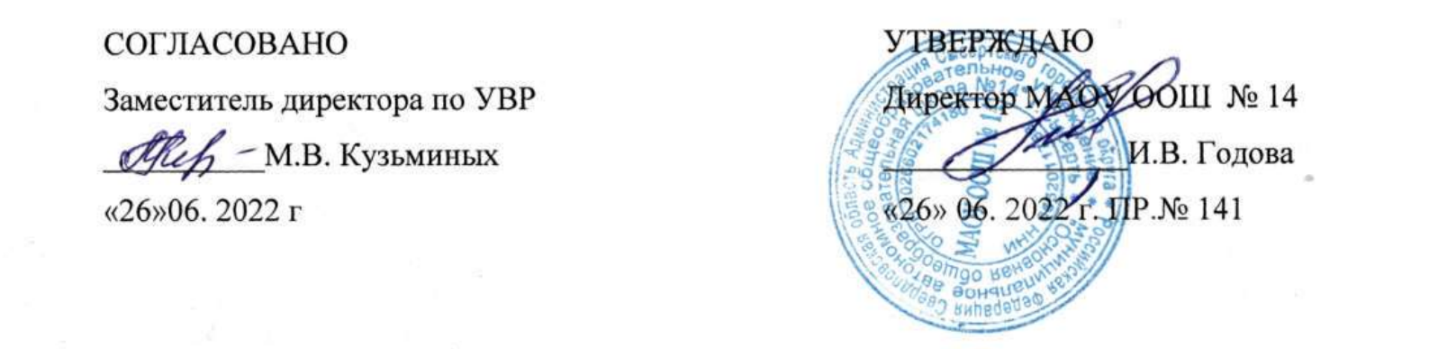 Дополнительная общеобразовательная общеразвивающая программа спортивно-оздоровительной направленности«Спортивные игры» 5-9 классы                                              Составитель: Боярских О.В.,                                                                         учитель физической культурыпервой квалификационной категорииг.Сысерть2022 г.Пояснительная запискаРабочая программа внеурочной деятельности «Спортивные игры» составлена на основе Адаптированная основная общеобразовательная программа образования обучающихся с умственной отсталостью (интеллектуальными нарушениями). (вариант 1) МАОУ ООШ №14; Учебного плана на 2021-22 учебный год МАОУ ООШ №14; Приказ Министерства образования и науки Российской Федерации от 19.12.2014 № 1599 «Об утверждении ФГОС федерального образования обучающихся с умственной отсталостью (интеллектуальными нарушениями)».Своеобразие данной программы заключается в том, что она составлена на основе знаний о физическом развитии и подготовленности, психофизических и интеллектуальных возможностей детей с нарушениями интеллекта 11 — 16 лет.Программа ориентирует учителя на последовательное решение основных задач физического воспитания:•	укрепление здоровья, физического развития и повышение работоспособности учащихся;•	развитие и совершенствование двигательных умений и навыков;•	приобретение знаний в области спортивных игр, теоретических сведений по физкультуре;•	развитие чувства темпа и ритма, координации движений;•	формирование навыков правильной осанки в статических положениях и в движении;•	усвоение учащимися речевого материала, используемого учителем на занятиях.Процесс овладения знаниями, умениями и навыками неразрывно связан с развитием умственных способностей ребенка. Поэтому задача развития этих возможностей считается одной из важных и носит коррекционную направленность.Специфика деятельности учащихся с нарушениями интеллекта на занятиях спортивными играми — чрезмерная двигательная реактивность, интенсивная эмоциональная напряженность, яркое проявление негативного отношения к занятиям и даже к окружающим детям и взрослым. Учитель свои требования должен сочетать с уважением личности ребенка, учетом уровня его физического развития и физической подготовки.Темы и разделы выбраны с учетом имеющейся материальной базы и местных климатических условий. Материал программы предполагает изучение основ четырех спортивных игр: баскетбола, гандбола, волейбола, футбола. Программа предусматривает проведение теоретических занятий по каждому разделу, изучение и дальнейшее совершенствование специальных движений на практических занятиях, выполнение учащимися контрольных нормативов, участие во внутришкольных соревнованиях.Ценностные ориентиры содержания курсаПрограмма внеурочной деятельности по спортивно - оздоровительному направлению «Спортивные игры» может рассматриваться как одна из ступеней к формированию культуры здоровья и является неотъемлемой частью всего воспитательно-образовательного процесса. Основная идея программы заключается в мотивации обучающихся на ведение здорового образа жизни, в формировании потребности сохранения физического и психического здоровья как необходимого условия социального благополучия и успешности человека.Данная программа направлена на формирование, сохранение и укрепления здоровья обучающихся, в основу, которой положены культурологический и личностно-ориентированный подходы.Цель программы: укрепление здоровья, физического развития и подготовленности обучающихся, воспитание личностных качеств, освоение и совершенствование жизненно- важных двигательных навыков, основ спортивной техники избранных видов спорта.Задачи программы:пропаганда здорового образа жизни, укрепление здоровья, содействие гармоническому физическому развитию обучающихся;популяризация спортивных игр как видов спорта и активного отдыха;формирование у обучающихся устойчивого интереса к занятиям спортивными играми;обучение технике и тактике спортивных игр;развитие физических способностей (силовых, скоростных, скоростно-силовых, координационных, выносливости, гибкости);формирование у обучающихся необходимых теоретических знаний;воспитание моральных и волевых качеств.Принципы спортивной подготовки школьников:Принцип системности предусматривает тесную взаимосвязь содержания соревновательной деятельности и всех сторон учебно-тренировочного процесса: физической, технической, тактической, психологической, интегральной, теоретической подготовки; воспитательной работы; восстановительных мероприятий; педагогического и медицинского контроля.Принцип преемственности определяет последовательность изложения программного материала по этапам многолетней подготовки в годичных циклах. Обеспечена преемственность задач, средств и методов подготовки, объемов тренировочных и соревновательных нагрузок, рост показателей физической, технико-тактической и интегральной подготовленности.Принцип вариативности предусматривает в зависимости от этапа многолетней подготовки, индивидуальных особенностей воспитанника вариативность программного материала для практических занятий, характеризующихся разнообразием тренировочных средств и нагрузок, направленных на решение определенной педагогической задачи.Программа рассчитана на 68 часа (2 час в неделю, 34 учебные недели). Режим занятий: Занятия проводятся согласно утвержденному расписанию.Принадлежность к внеурочной деятельности определяет режим проведения, а именно все занятия по внеурочной деятельности проводятся после уроков основного расписания, продолжительность соответствует рекомендациям СанПиН, т. е. 45 минут.Реализация данной программы в рамках внеурочной деятельности соответствует предельно допустимой нагрузке обучающихся.Занятия проводятся в спортивном зале или на пришкольной спортивной площадке. Организация образовательного процесса предполагает использование форм и методов обучения, адекватных возрастным и физическим возможностям занимающихся через организацию здоровьесберегающих практик.Формы проведения занятий и виды деятельностиОднонаправленные занятияПосвящены только одному из компонентов подготовки игрока: техники, тактики или общефизической подготовке.Комбинированные занятияВключают два-три компонента в различных сочетаниях: техническая и физическая подготовка; техническая и тактическая подготовка; техническая, физическая и тактическая подготовка.Целостно-игровые занятияПостроены на учебной двухсторонней игре по упрощенным правилам, с соблюдением основных правил.Контрольные занятияПрием нормативов у занимающихся, выполнению контрольных упражнений (двигательных заданий) с целью получения данных об уровне технико-тактической и физической подготовленности занимающихся.Формы работы:индивидуальная (каждый ребенок должен сделать самостоятельно задания,упражнения);групповая (при выполнении коллективных работ каждая группа выполняет определенное задание);коллективная (в процессе подготовки и выполнения коллективной композиции дети работают все вместе, не разделяя обязанностей).Содержание программыПервый год обученияОбщая физическая подготовка – 10 ч.Основная стойка, построение в шеренгу. Упражнения для формирования осанки. Общеукрепляющие упражнения с предметами и без предметов.Ходьба на носках, пятках, в полу приседе, в приседе, быстрым широким шагом. Бег по кругу, с изменением направления и скорости. Высокий старт и бег со старта по команде. Бег с преодолением препятствий. Челночный бег 3х10 метров, бег до 8 минут. Прыжки с поворотом на 90°, 180º, с места, со скакалкой, с высоты до 40 см, напрыгивание на скамейку. Метание малого мяча на дальность и в цель. метание на дальность отскока от стены, щита. Лазание по гимнастической стенке, канату. Кувырки, перекаты, стойка на лопатках, акробатическая комбинация. Упражнения в висах и упорах. Упражнения с мячом: дриблинг с низким отскоком без зрительного контроля за мячом, финты с мячом, передачи в парах и тройках несколькими мячами, жонглирование мячами, подвижные игры, спортивные игры (пионербол, футбол, гандбол, баскетбол, волейбол) эстафеты.Баскетбол -19 ч1.Основы знаний. Техника безопасности на занятиях баскетболом. Основные части тела. Мышцы, кости и суставы. Как укрепить свои кости и мышцы. Физические упражнения.2. Специальная подготовка. Броски мяча двумя руками стоя на месте (мяч снизу, мяч у груди, мяч сзади над головой); передача мяча (снизу, от груди, от плеча); ловля мяча на месте и в движении – низко летящего и летящего на уровне головы.Стойка игрока, передвижение в стойке. Остановка в движении по звуковому сигналу. Подвижные игры: «Охотники и утки», «Летает – не летает»; игровые упражнения «Брось – поймай», «Выстрел в небо» с малыми и большими мячами. Спортивные игры с мячом.Волейбол- 20 ч1.Основы знаний. Техника безопасности на занятиях волейболом. Волейбол – игра для всех. Основные линии разметки спортивного зала. Положительные и отрицательные черты характера. Здоровое питание. Экологически чистые продукты. Утренняя физическая зарядка.2. Специальная подготовка. Специальная разминка волейболиста. Броски мяча двумя руками стоя в стену, в пол, ловля отскочившего мяча, подбрасывание мяча вверх и ловля его на месте и после перемещения. Перебрасывание мяча партнёру в парах и тройках - ловля мяча на месте и в движении – низко летящего и летящего на уровне головы.Стойка игрока, передвижение в стойке. Подвижные игры: «Брось и попади», «Сумей принять»; игровые упражнения «Брось – поймай», «Кто лучший?» .Спортивные игры с мячом.Футбол -16 ч1.Основы знаний. Техника безопасности на занятиях футболом. Влияние занятий футболом на организм школьника. Причины переохлаждения и перегревания организма человека. Признаки простудного заболевания.2. Специальная подготовка. Удар внутренней стороной стопы по неподвижному мячу с места, с одного-двух шагов; по мячу, катящемуся навстречу. Передачи мяча в парах. Подвижные игры: «Точная передача», «Попади в ворота». Спортивные игры с мячом.Второй год обученияОбщая физическая подготовка- 10 чУпражнения для формирования осанки. Общеукрепляющие упражнения с предметами и без предметов.Ходьба на носках, пятках, в полуприседе, в приседе, быстрым широким шагом. Бег по кругу, с изменением направления и скорости. Бег с высокого старта на 30, 40 метров. Бег с преодолением препятствий. Челночный бег 3х10 метров, 3х15 метров, бег до 10 минут. Опорные прыжки, со скакалкой, с высоты до 50 см, в длину с места и в высоту с разбега, напрыгивание на скамейку. Метание малого мяча на дальность и в цель, метание на дальность отскока от стены, щита. Броски набивного мяча 1 кг. Лазание поимнастической стенке, канату. Кувырки, перекаты. стойка на лопатках, акробатическая комбинация. Упражнения в висах и упорах. Упражнения с мячом: дриблинг с низким отскоком без зрительного контроля за мячом, финты с мячом, передачи в парах и тройках несколькими мячами, жонглирование мячами, подвижные игры, спортивные игры (пионербол, футбол, гандбол, баскетбол, волейбол) эстафеты.Баскетбол -19 ч1.Основы знаний. Техника безопасности на занятиях баскетболом. В чём сила командной игры.2. Специальная подготовка. Специальные передвижения без мяча в стойке баскетболиста. Остановка прыжком. Ловля и передача мяча двумя руками от груди на месте и в движении. Ведение мяча правой и левой рукой по прямой, по дуге, с остановками по сигналу. Бросок мяча двумя руками от груди с отражением от щита с места, после ведения и остановки.Подвижные игры: «Мяч среднему», «Мяч соседу», эстафеты с ведением мяча и с броском мяча после ведения и остановки.Волейбол- 20 ч1.Основы знаний. Основные правила игры в волейбол. Что такое безопасность на спортивной площадке. Правила безопасности при занятиях спортивными играми. Гигиенические правила – как их соблюдение способствует укреплению здоровья.2. Специальная подготовка. Подводящие упражнения для обучения прямой нижней и боковой подаче. Подбрасывание мяча на заданную высоту и расстояние от туловища.Подвижные игры: «Волна», «Неудобный бросок».Футбол – 16 ч1.Основы знаний. Техника безопасности на занятиях футболом. Утренняя физическая зарядка. Пред матчевая разминка. Что запрещено при игре в футбол.2. Специальная подготовка. Остановка катящегося мяча. Ведение мяча внешней и внутренней частью подъёма по прямой, по дуге, с остановками по сигналу, между стойками, с обводкой стоек. Остановка катящегося мяча внутренней частью стопы. Подвижные игры: «Гонка мячей», «Метко в цель», «Футбольный бильярд».Третий год обученияОбщая физическая подготовка – 10 чУпражнения для формирования осанки. Общеукрепляющие упражнения с предметами и без предметов. Бег с ускорением на 30, 40, 50 метров. Бег с высокого старта на 30, 40, 50 метров. Бег с преодолением препятствий. Челночный бег 3х10 метров, 6х10 метров, бег до 10 минут. Опорные прыжки, со скакалкой, в длину с места и с разбега, в высоту с разбега, напрыгивание и прыжки в глубину. Метание малого мяча на дальность и в цель. метание на дальность отскока от стены, щита. Броски набивного мяча 1 кг. Силовые упражнения: лазание, подтягивание сериями, переворот в упор. Акробатическая комбинация. Упражнения с гантелями. Упражнения с мячом: дриблинг с низким отскоком без зрительного контроля за мячом, финты с мячом, передачи в парах и тройках несколькими мячами, жонглирование мячами, подвижные игры, спортивные игры (пионербол, футбол, гандбол, баскетбол, волейбол) эстафеты.Баскетбол- 19 ч1.Основы знаний. Техника безопасности на занятиях баскетболом. Питание и его значение для роста и развития. Что общего в спортивных играх и какие между ними различия?2. Специальная подготовка. Специальные передвижения без мяча в стойке баскетболиста. Остановка в два шага и прыжком. Ловля и передача мяча двумя руками от груди с шагом и со сменой мест, в движении. Ведение мяча правой и левой рукой с изменением направления. Бросок мяча двумя руками от груди с отражением от щита с места, бросок одной рукой после ведения.Подвижные игры: «Попади в кольцо», «Гонка мяча», эстафеты с ведением мяча и с броском мяча после ведения.Волейбол- 20ч1.Основы знаний. Техника безопасности на занятиях волейболом. Основные правила игры в волейбол. Самоконтроль и его основные приёмы. Понятие о здоровом образе жизни. Режим дня и здоровый образ жизни. Утренняя физическая зарядка.2. Специальная подготовка. Приём мяча снизу двумя руками. Передача мяча сверху двумя руками вперёд-вверх. Нижняя прямая подача. Подвижные игры: «Не давай мяча водящему», «Круговая лапта».Футбол – 16ч1.Основы знаний. Техника безопасности на занятиях футболом. Различие между футболом и мини-футболом (фут залом). Физическая нагрузка и её влияние на частоту сердечных сокращений (ЧСС). Закаливание организма зимой.2. Специальная подготовка. Удар ногой с разбега по неподвижному и катящемуся мячу в горизонтальную (полоса шириной 1,5 метра, длиной до 7-8 метров) и вертикальную (полоса шириной 2 метра, длиной 5-6 метров) мишень. Ведение мяча между предметами и с обводкой предметов. Подвижные игры: «Передал – садись», «Передай мяч головой».Четвертый год обученияОбщая физическая подготовка – 10 чУпражнения для формирования осанки. Общеукрепляющие упражнения с предметами и без предметов. Бег с ускорением на 30, 40, 50 метров. Бег с высокого старта на 60 - 100 метров. Бег с преодолением препятствий. Челночный бег 3х10 метров, 6х10 метров, длительный бег 10-12 минут. Опорные прыжки, со скакалкой, в длину с места и с разбега, в высоту с разбега, напрыгивание и прыжки в глубину. Метание малого мяча на дальность и в цель, метание на дальность отскока от стены, щита. Броски набивного мяча 1 кг. Силовые упражнения: лазание, подтягивание сериями, переворот в упор. Акробатическая комбинация. Упражнения с гантелями. Длинные кувырки через препятствия высотой 60 см. Упражнения с мячом: дриблинг с низким отскоком без зрительного контроля за мячом, финты с мячом, передачи в парах и тройках несколькими мячами, жонглирование мячами, подвижные игры, спортивные игры (пионербол, футбол, гандбол, баскетбол, волейбол) эстафеты.Баскетбол- 19 ч1.Основы знаний. Техника безопасности на занятиях баскетболом. Взаимосвязь регулярной физической активности и индивидуальных здоровых привычек.2. Специальная подготовка. Повороты на месте. Остановка прыжком и в два шага в различных упражнениях и подвижных играх. Ведение мяча с изменением направления, скорости и высоты отскока. Челночное ведение. Передача одной рукой от плеча после ведения при встречном движении. Броски в движении после двух шагов. Учебная игра.Волейбол – 20 ч1.Основы знаний. Техника безопасности на занятиях волейболом. Физические качества человека и их развитие. Приёмы силовой подготовки. Основные способы регулирования физической нагрузки: по скорости и продолжительности выполнения упражнений.2.Специальная подготовка. Приём мяча снизу двумя руками. Передача мяча сверху двумя руками через сетку. Передача мяча с собственным подбрасыванием на месте после небольших перемещений. Нижняя прямая подача. Подвижные игры: «Не давай мяча водящему», «Пионербол».Футбол –16 ч1.Основы знаний. Техника безопасности на занятиях футболом. Правила самостоятельного выполнения скоростных и силовых упражнений. Правила соревнований по футболу: поле для игры, число игроков, обмундирование футболистов. Составные части ЗОЖ.2. Специальная подготовка. Удар ногой с разбега по неподвижному и катящемуся мячу в горизонтальную (полоса шириной 1,5 метра, длиной до 7-8 метров) и вертикальную (полоса шириной 2 метра, длиной 5-6 метров) мишень. Ведение мяча междупредметами и с обводкой предметов. Эстафеты с ведением мяча, с передачей мяча партнёру. Игра в футбол по упрощённым правилам (мини-футбол).Пятый год обученияОбщая физическая подготовка  - 10 чУпражнения для рук и плечевого пояса; для мышц шеи; для туловища, для ног. Упражнения с сопротивлением: упражнения в парах – повороты, наклоны, сгибание и разгибание рук, приседания с партнером, переноска партнера на спине и на плечах, элементы борьбы в стойке, игры с элементами сопротивления. Акробатические упражнения. Кувырки, полет – кувырок вперед с места и с разбега, перевороты. Подвижные игры и упражнения.Игры с мячом; игры с бегом, с элементами сопротивления, с прыжками, с метанием; эстафеты встречные и круговые с преодолением полосы препятствий из гимнастических снарядов, метание в цель, бросками и ловлей мяча, прыжками и бегом в различных сочетаниях перечисленных элементов.Легкоатлетические упражнения. Бег на 30, 60, 100, 200 м; на 400, 500, 800, 1500 м. Кроссы от 1 до 3 км. Прыжки в длину и в высоту с места и с разбега. Упражнения с мячом: дриблинг с низким отскоком без зрительного контроля за мячом, финты с мячом, передачи в парах и тройках несколькими мячами, жонглирование мячами, подвижные игры, спортивные игры (пионербол, футбол, гандбол, баскетбол, волейбол), эстафеты.Баскетбол-19 ч1.Основы знаний. Техника безопасности на занятиях баскетболом. Взаимосвязь регулярной физической активности и индивидуальных здоровых привычек.2. Специальная подготовка. Повороты на месте. Остановка прыжком и в два шага в различных упражнениях и подвижных играх. Ведение мяча с изменением направления, скорости и высоты отскока. Челночное ведение. Передача одной рукой от плеча после ведения при встречном движении. Броски в движении после двух шагов. Учебная игра.Волейбол – 20 ч1.Основы знаний. Техника безопасности на занятиях волейболом. Приёмы силовой подготовки. Основные способы регулирования физической нагрузки: по скорости и продолжительности выполнения упражнений.2.Специальная подготовка.Верхняя передача двумя руками в прыжке. Прямой нападающий удар. Верхняя, нижняя передача двумя руками назад. Совершенствование приема мяча с подачи и в защите. Двусторонняя учебная игра. Одиночное блокирование и страховка. Командные тактические действия в нападении и защите. Подвижные игры.Футбол - 16 ч1.Основы знаний.Правила игры в футбол. Техника безопасности на занятиях футболом. Роль команды и значение взаимопонимания для игры. Роль капитана команды, его права и обязанности.Пояснения к правилам игры в футбол. Обязанности судей. Выбор места судей при различных игровых ситуациях. Замечание, предупреждение и удаление игроков с полей.Планирование спортивной тренировки. Методы развития спортивной работоспособности футболистов. Виды соревнований. Система розыгрыша. Правила соревнований, их организация и проведение.2.Специальная подготовкаУпражнения для развития силы. Приседания с отягощением с последующим быстрым выпрямлением подскоки и прыжки после приседания без отягощения и с отягощением. Приседание на одной ноге с последующим подскоком вверх. Лежа на животе сгибание ног в коленях с сопротивлением партнера или резинового амортизатора. Броски набивного мяча ногой на дальность за счет энергичного маха ногой вперед. Удары по футбольному мячу ногами и головой на дальность. Вбрасывание футбольного и набивного мяча на дальность. Толчки плечом партнера. Борьба за мяч.Для вратаря: из упора стоя у стены одновременное и попеременное сгибание рук в лучезапястных суставах. То же, но отталкиваясь от стены ладонями и пальцами. В упоре лежа передвижение на руках вправо (влево) по кругу (носки ног на месте). В упоре лежа хлопки ладонями. Упражнения для кистей рук с гантелями и кистевыми амортизаторами. Сжимание теннисного (резинового) мяча. Многократное повторение упражнений в ловле и бросках набивного мяча от груди двумя руками. Броски футбольного и набивного мячей одной рукой на дальность. Ловля набивных мячей, направляемых 2 –3 партнерами с разных сторон, с последующими бросками.Упражнения для развития быстроты. Повторное пробегание коротких отрезков (10 – 30 м) из различных исходных положений. Бег с изменениями (до 180*). Бег прыжками. Эстафетный бег. Бег с изменением скорости. Челночный бег лицом и спиной вперед. Бег боком и спиной вперед (10 – 20 м) наперегонки. Бег «змейкой» между расставленными в различном положении стойками. Бег с быстрым изменением способа передвижения. Ускорения и рывки с мячом (до 30 м). Обводка препятствий (на скорость). Рывки к мячу с последующим ударам по воротам.Упражнения для развития ловкости. Прыжки с разбега толчком одной и двух ног, стараясь достать высоко подвешенный мяч головой, ногой, рукой (для вратарей); те же, выполняя в прыжке поворот на 90 – 180*. Прыжки вперед с поворотом и имитацией ударов головой и ногами. Прыжки с места и с разбега с ударом головой по мячам, подвешенным на разной высоте. Кувырки вперед и назад, в сторону. Жонглирование мячом в воздухе, чередуя удары различными частями стопы, бедром, головой. Ведение мяча головой. Подвижные игры.Упражнения для развития специальной выносливости. Переменный и поворотный бег с мячом. Двусторонние игры. Игровые упражнения с мячом (трое против трех, двое против двух и т.д.) большой интенсивности. Комплексные задания: ведение и обводка стоек, передачи и удары по воротам, выполняемые в течении 3 – 10 мин.Упражнения для формирования умения двигаться без мяча.Бег: обычный, спиной вперед; скрестным и приставным шагом, изменяя ритм за счет различной длины шагов и скорости движения. Цикличный бег (с поворотным скачком на одной ноге). Прыжки: вверх, верх – вперед, вверх – назад, вверх – вправо, вверх – влево, толчком двух ног с места и толчком на одной и двух ногах с разбега.  Для вратарей: прыжки в сторону с падением перекатом. Повороты во время бега переступая и на одной ноге. Остановки во время бега – выпадом, прыжком, переступанием.Планируемые результатыВ процессе обучения и воспитания собственных установок, потребностей в значимой мотивации на соблюдение норм и правил здорового образа жизни, культуры здоровья у обучающихся формируются личностные, предметные результаты.Личностные результаты у обучающихся:- сформировано положительное отношение к игровой и учебной деятельности, мотивация к совместной деятельности со сверстниками и педагогами;- сформированы элементарные умения саморегуляции поведения в соответствии с дисциплинарными правилами и нормами; предметные – через формирование основных элементов знания, Личностные результаты отражаются в индивидуальных качественных свойствах обучающихся:формирование культуры здоровья – отношения к здоровью как высшей ценности человека;развитие личностных качеств, обеспечивающих осознанный выбор поведения, снижающего или исключающего воздействие факторов, способных нанести вред физическому и психическому здоровью;формирование потребности ответственного отношения к окружающим и осознания ценности человеческой жизни.Виды БУД, формируемые на занятиях внеурочной деятельности:СамоопределениеСоотнесение известного и неизвестногоПланированиеОценкаСпособность к волевому усилиюФормулирование целиВыделение необходимой информацииВыбор эффективных способов решения учебной задачиРефлексияДействия постановки и решения проблемыСтроить продуктивное взаимодействие между сверстниками и педагогамиПостановка вопросовРазрешение конфликтовОздоровительные результаты программы внеурочной деятельности:- осознание обучающимися необходимости заботы о своём здоровье и выработки форм поведения, которые помогут избежать опасности для жизни и здоровья, а значит, произойдет уменьшение пропусков по причине болезни и произойдет увеличение численности обучающихся, посещающих спортивные секции и спортивно-оздоровительные мероприятия;- социальная адаптация детей, расширение сферы общения, приобретение опыта взаимодействия с окружающим миром.Первостепенным результатом реализации программы внеурочной деятельности будет сознательное отношение обучающихся к собственному здоровью. В ходе реализация программы внеурочной деятельности по спортивно-оздоровительному направлению «Спортивные игры» обучающиесядолжны знать:особенности воздействия двигательной активности на организм человека;правила оказания первой помощи;способы сохранения и укрепление здоровья;свои права и права других людей;влияние здоровья на успешную учебную деятельность;значение физических упражнений для сохранения и укрепления здоровья.должны уметь:составлять индивидуальный режим дня и соблюдать его;выполнять физические упражнения для развития физических навыков;заботиться о своем здоровье;применять коммуникативные навыки;оказывать первую медицинскую помощь при травмах;находить выход из стрессовых ситуаций;принимать разумные решения по поводу личного здоровья, а также сохранения и улучшения безопасной и здоровой среды обитания;адекватно оценивать своё поведение в жизненных ситуациях;отвечать за свои поступки;отстаивать свою нравственную позицию в ситуации выборполучат знания:значение спортивных игр в развитии физических способностей и совершенствовании функциональных возможностей организма занимающихся;правила безопасного поведения во время занятий спортивными играми;названия разучиваемых технических приёмов игр и основы правильной техники;наиболее типичные ошибки при выполнении технических приёмов и тактических действий;упражнения для развития физических способностей (скоростных, скоростно-силовых, координационных, выносливости, гибкости);контрольные упражнения (двигательные тесты) для оценки физической и технической подготовленности и требования к технике и правилам их выполнения;основное содержание правил соревнований по спортивным играм;жесты судьи спортивных игр;игровые упражнения, подвижные игры и эстафеты с элементами спортивных игр;могут научиться:соблюдать меры безопасности и правила профилактики травматизма на занятиях спортивными играми;выполнять технические приёмы и тактические действия;контролировать своё самочувствие (функциональное состояние организма) на занятиях спортивными играми;играть в спортивные игры с соблюдением основных правил;демонстрировать жесты судьи спортивных игр;проводить судейство спортивных игр.Основной показатель реализации программы «Спортивные игры» - стабильность состава занимающихся, динамика прироста индивидуальных показателей выполнения программных требований по уровню подготовленности занимающихся, выраженных в количественных показателях физического развития, физической, технической, тактической, интегральной и теоретической подготовки (по истечении каждого года), результаты участия в соревнованиях.Способы проверки результатовмониторинг личностного развития воспитанников (ежегодно);диагностирование уровня физического развития, функциональных возможностей детей (ежегодно);тестирование уровня развития двигательных способностей, уровня сформированности технических умений и навыков (ежегодно);участие в соревнованиях.Календарно-тематическое планирование5 класс6 класс 7 класс8 класс9 классСписок литературыБакетбол: секреты мастерства. 1000 баскетбольных упражнений. Гомельский А.Я.– М.:Агенство «Фаир», 1997Внеурочная деятельность школьников: Методический конструктор (пособие для учителей) Д.В.Григорьев, П.В.Степанов. М: Просвещение, 2012Комплексная программа физического воспитания для 1–11 классов Лях, В. И., А.А.Зданевич. – М.: Просвещение, 2010Новая школа в футбольной тренировке. Плон Б.И. Издание 2-е, испр. и дополн.- М.: Олимпия, Человек, 2008Подвижные и спортивные игры в учебном процессе и во внеурочное время. Методическое пособие/ П.А. Киселев, С.Б. Киселева.- 2-е изд., стереотип.- М.: Планета, 2015Подвижные игры. Коротков И.М. М.: Знание, 1987.Спортивные игры / Под ред. Ю. И Портных. - М.: ФиС, 1975.Спортивные игры: техника, тактика, методика обучения Железняк Ю.Д.. – М.: Академия, 2004Физическая культура. 1–11 кл.: Программа для общеобразовательных учреждений / авт.-сост. А.П.Матвеев, Т.В.Петрова. – М.: - Дрофа, 2002г.№Тема занятияДата ЧасыОбщая физическая подготовкаОбщая физическая подготовкаОбщая физическая подготовка101Основная стойка, построение в шеренгу.12Упражнения для формирования осанки. Общеукрепляющие упражнения с предметами и без предметов.13Ходьба на носках, пятках, в полу приседе, в приседе, быстрым широким шагом.14Бег по кругу, с изменением направления и скорости.15Бег на маленькие дистанции до 100 метров16Бег на выносливость до 1 км17Бег до 5 минут18Челночный бег 3х10 метров, бег до 8 минут.19Метание малого мяча на дальность и в цель.110Метание на дальность отскока от стены, щита.1БаскетболБаскетболБаскетбол1911Техника безопасности на занятиях баскетболом. Основные части тела. Мышцы, кости и суставы.112Как укрепить свои кости и мышцы. Физические упражнения.113Броски мяча двумя руками стоя на месте (мяч снизу, мяч у груди, мяч сзади над головой);114Броски мяча двумя руками стоя на месте (мяч снизу, мяч у груди, мяч сзади над головой);115Передача мяча (снизу, от груди, от плеча);116Передача мяча (снизу, от груди, от плеча);117Ловля мяча на месте и в движении – низколетящего и летящего на уровне головы.118Стойка игрока.119Передвижение в стойке120Остановка в движении по звуковому сигналу.121Подвижные игры: «Охотники и утки»122Подвижные игры: «Летает – не летает»123Игровые упражнения: «Брось – поймай»124Игровые упражнения: «Выстрел в небо» с малыми и большими мячами125Спортивные игры с мячом, подводящие к баскетболу.126Спортивные игры с мячом, подводящие к баскетболу.127Спортивные игры с мячом, подводящие к баскетболу.128Учебная игра в стритбол129Учебная игра в стритбол130Учебная игра в стритбол1ВолейболВолейболВолейбол2031Техника безопасности на занятиях волейболом.132Волейбол – игра для всех133Основные линии разметки спортивного зала.134Положительные и отрицательные черты характера в игре.135Здоровое питание. Экологически чистые продукты. Утренняя физическая зарядка.136Специальная разминка волейболиста.137Броски мяча двумя руками стоя в стену, в пол, ловля отскочившего мяча, подбрасывание мяча вверх и ловля его на месте и после перемещения138Броски мяча двумя руками стоя в стену, в пол, ловля отскочившего мяча, подбрасывание мяча вверх и ловля его на месте и после перемещения139Броски мяча двумя руками стоя в стену, в пол, ловля отскочившего мяча, подбрасывание мяча вверх и ловля его на месте и после перемещения140Перебрасывание мяча партнёру в парах и тройках - ловля мяча на месте и в движении – низколетящего и летящего на уровне головы.141Стойка игрока, передвижение в стойке.142Подвижные игры: «Брось и попади»143Подвижные игры: «Сумей принять»144Игровые упражнения «Брось – поймай»145Игровые упражнения «Кто лучший?»146Спортивные игры с мячом, подводящие к волейболу.147Спортивные игры с мячом, подводящие к волейболу148Спортивные игры с мячом, подводящие к волейболу149Учебная игра в волейбол по упрощенным правилам150Учебная игра в волейбол по упрощенным правилам151Учебная игра в волейбол по упрощенным правилам1ФутболФутболФутбол1652Техника безопасности на занятиях футболом153Влияние занятий футболом на организм школьника.154Причины переохлаждения и перегревания организма человека. Признаки простудного заболевания.155Удар внутренней стороной стопы по неподвижному мячу с места, с одного-двух шагов.156Удар внутренней стороной стопы по неподвижному мячу с места, с одного-двух шагов.157Удар внутренней стороной стопы по мячу, катящемуся навстречу.158Удар внутренней стороной стопы по мячу, катящемуся навстречу.159Передачи мяча в парах160Передачи мяча в парах161Передачи мяча в тройках162Передачи мяча в тройках163Игровые упражнения «Точная передача»164Игровые упражнения «Попади в ворота»165Спортивные игры с мячом166Спортивные игры с мячом167Спортивные игры с мячом168Пробные игры в футбол по упрощенным правилам1№Тема занятияДата ЧасыОбщая физическая подготовкаОбщая физическая подготовкаОбщая физическая подготовка101Упражнения для формирования осанки.12Общеукрепляющие упражнения с предметами и без предметов.13Ходьба на носках, пятках, в полу приседе, в приседе, быстрым широким шагом.14Бег по кругу, с изменением направления и скорости.15Бег с высокого старта на 30, 40 метров.16Бег с преодолением препятствий.17Челночный бег 3х10 метров, 3х15 метров, бег до 10 минут.18Опорные прыжки, со скакалкой, с высоты до 50 см, в длину с места и в высоту с разбега, напрыгивание на скамейку.19Броски набивного мяча 1 кг.110Упражнения с мячом.1БаскетболБаскетболБаскетбол1911Техника безопасности на занятиях баскетболом. 112В чём сила командной игры.113Специальные передвижения без мяча в стойке баскетболиста.114Остановка прыжком.115Ловля и передача мяча двумя руками от груди на месте и в движении.116Ведение мяча правой и левой рукой по прямой, по дуге, с остановками по сигналу117Ловля мяча на месте и в движении – низколетящего и летящего на уровне головы.118Бросок мяча двумя руками от груди с отражением от щита с места, после ведения и остановки.119Передвижение в стойке120Остановка в движении по звуковому сигналу.121Подвижные игры: «Мяч среднему»,122Подвижные игры: «Мяч соседу»123Эстафета с ведением мяча и с броском мяча после ведения и остановки.124Эстафета с ведением мяча и с броском мяча после ведения и остановки.125Спортивные игры с мячом, подводящие к баскетболу.126Спортивные игры с мячом, подводящие к баскетболу.127Спортивные игры с мячом, подводящие к баскетболу.128Учебная игра в стритбол129Учебная игра в стритбол130Учебная игра в стритбол1ВолейболВолейболВолейбол2031Техника безопасности на занятиях волейболом.132Основные правила игры в волейбол.133Что такое безопасность на спортивной площадке.134Правила безопасности при занятиях спортивными играми.135Гигиенические правила – как их соблюдение способствует укреплению здоровья.136Подводящие упражнения для обучения прямой нижней и боковой подаче.137Броски мяча двумя руками стоя в стену, в пол, ловля отскочившего мяча, подбрасывание мяча вверх и ловля его на месте и после перемещения138Броски мяча двумя руками стоя в стену, в пол, ловля отскочившего мяча, подбрасывание мяча вверх и ловля его на месте и после перемещения139Броски мяча двумя руками стоя в стену, в пол, ловля отскочившего мяча, подбрасывание мяча вверх и ловля его на месте и после перемещения140Перебрасывание мяча партнёру в парах и тройках - ловля мяча на месте и в движении – низколетящего и летящего на уровне головы.141Подводящие упражнения для обучения прямой нижней и боковой подаче.142Подвижные игры: «Волна»143Подвижные игры: «Неудобный бросок»144Подбрасывание мяча на заданную высоту и расстояние от туловища.145Подбрасывание мяча на заданную высоту и расстояние от туловища.146Спортивные игры с мячом, подводящие к волейболу.147Спортивные игры с мячом, подводящие к волейболу148Спортивные игры с мячом, подводящие к волейболу149Учебная игра в волейбол 150Учебная игра в волейбол 151Учебная игра в волейбол 1ФутболФутболФутбол1652Техника безопасности на занятиях футболом153Утренняя физическая зарядка.154Пред матчевая разминка155Что запрещено при игре в футбол156Удар внутренней стороной стопы по неподвижному мячу с места, с одного-двух шагов.157Удар внутренней стороной стопы по мячу, катящемуся навстречу.158Удар внутренней стороной стопы по мячу, катящемуся навстречу.159Остановка катящегося мяча.160Ведение мяча внешней и внутренней частью подъёма по прямой, по дуге, с остановками по сигналу, между стойками, с обводкой стоек.161Ведение мяча внешней и внутренней частью подъёма по прямой, по дуге, с остановками по сигналу, между стойками, с обводкой стоек.162Ведение мяча внешней и внутренней частью подъёма по прямой, по дуге, с остановками по сигналу, между стойками, с обводкой стоек.163Остановка катящегося мяча внутренней частью стопы164Подвижные игры: «Гонка мячей»165Подвижные игры: «Метко в цель»166Подвижные игры: «Футбольный бильярд»167Учебная игра в футбол168Учебная игра в футбол1№Тема занятияДата ЧасыОбщая физическая подготовкаОбщая физическая подготовкаОбщая физическая подготовка101Упражнения для формирования осанки.12Общеукрепляющие упражнения с предметами и без предметов.13Бег с ускорением на 30, 40, 50 метров.14Бег с высокого старта на 30, 40, 50 метров.15Бег с преодолением препятствий.16Челночный бег 6х10 метров17Челночный бег 3х10 метров, 3х15 метров, бег до 10 минут.18Силовые упражнения: лазание, подтягивание сериями, переворот в упор.19Броски набивного мяча 1 кг.110Упражнения с гантелями.1БаскетболБаскетболБаскетбол1911Техника безопасности на занятиях баскетболом. 112Питание и его значение для роста и развития.113Что общего в спортивных играх и какие между ними различия?114Специальные передвижения без мяча в стойке баскетболиста.115Остановка в два шага и прыжком.116Ловля и передача мяча двумя руками от груди с шагом и со сменой мест, в движении.117Ведение мяча правой и левой рукой с изменением направления.118Бросок мяча двумя руками от груди с отражением от щита с места, бросок одной рукой после ведения.119Бросок мяча двумя руками от груди с отражением от щита с места, бросок одной рукой после ведения.120Остановка в движении по звуковому сигналу.121Подвижные игры: «Попади в кольцо»,122Подвижные игры: «Гонка мяча»123Эстафета с ведением мяча и с броском мяча после ведения и остановки.124Эстафета с ведением мяча и с броском мяча после ведения и остановки.125Спортивные игры с мячом, подводящие к баскетболу.126Спортивные игры с мячом, подводящие к баскетболу.127Спортивные игры с мячом, подводящие к баскетболу.128Учебная игра в баскетбол129Учебная игра в баскетбол130Учебная игра в баскетбол1ВолейболВолейболВолейбол2031Техника безопасности на занятиях волейболом.132Основные правила игры в волейбол.133Самоконтроль и его основные приёмы.134Понятие о здоровом образе жизни.135Режим дня и здоровый образ жизни.136Утренняя физическая зарядка.137Приём мяча снизу двумя руками.138Передача мяча сверху двумя руками вперёд-вверх.139Нижняя прямая подача.140Перебрасывание мяча партнёру в парах и тройках - ловля мяча на месте и в движении – низколетящего и летящего на уровне головы.141Подводящие упражнения для обучения прямой нижней и боковой подаче.142Подвижные игры: «Не давай мяча водящему»143Подвижные игры: «Круговая лапта»144Подбрасывание мяча на заданную высоту и расстояние от туловища.145Подбрасывание мяча на заданную высоту и расстояние от туловища.146Учебная игра в волейбол 147Учебная игра в волейбол 148Учебная игра в волейбол 149Учебная игра в волейбол 150Учебная игра в волейбол 151Учебная игра в волейбол 1ФутболФутболФутбол1652Техника безопасности на занятиях футболом153Различие между футболом и мини-футболом (фут залом).154Физическая нагрузка и её влияние на частоту сердечных сокращений (ЧСС).155Закаливание организма зимой.156Удар ногой с разбега по неподвижному мячу.157Удар ногой с разбега по неподвижному мячу.158Удар ногой с разбега по катящемуся мячу в горизонтальную (полоса шириной 1,5 метра, длиной до 7-8 метров) и вертикальную (полоса шириной 2 метра, длиной 5-6 метров) мишень.159Удар ногой с разбега по катящемуся мячу в горизонтальную (полоса шириной 1,5 метра, длиной до 7-8 метров) и вертикальную (полоса шириной 2 метра, длиной 5-6 метров) мишень.160Ведение мяча внешней и внутренней частью подъёма по прямой, по дуге, с остановками по сигналу, между стойками, с обводкой стоек.161Ведение мяча между предметами и с обводкой предметов.162Ведение мяча между предметами и с обводкой предметов.163Остановка катящегося мяча внутренней частью стопы164Подвижные игры: «Передал – садись»165Подвижные игры: «Передай мяч головой»166Учебная игра в футбол167Учебная игра в футбол168Учебная игра в футбол1№Тема занятияДата ЧасыОбщая физическая подготовкаОбщая физическая подготовкаОбщая физическая подготовка101Упражнения для формирования осанки.12Общеукрепляющие упражнения с предметами и без предметов.13Бег с ускорением на 30, 40, 50 метров.14Бег с высокого старта на 60 - 100 метров.15Бег с преодолением препятствий.16Челночный бег 6х10 метров17Челночный бег 3х10 метров, 3х15 метров, бег до 10 минут.18Силовые упражнения: лазание, подтягивание сериями, переворот в упор.19Броски набивного мяча 1 кг.110Упражнения с гантелями.1БаскетболБаскетболБаскетбол1911Техника безопасности на занятиях баскетболом. 112Взаимосвязь регулярной физической активности и индивидуальных здоровых привычек.113Повороты на месте.114Ведение мяча с изменением направления, скорости и высоты отскока.115Остановка в два шага и прыжком.116Челночное ведение.117Ведение мяча правой и левой рукой с изменением направления.118Передача одной рукой от плеча после ведения при встречном движении.119Бросок мяча двумя руками от груди с отражением от щита с места, бросок одной рукой после ведения.120Броски в движении после двух шагов.121Учебная игра в баскетбол122Учебная игра в баскетбол123Эстафета с ведением мяча и с броском мяча после ведения и остановки.124Эстафета с ведением мяча и с броском мяча после ведения и остановки.125Спортивные игры с мячом, подводящие к баскетболу.126Спортивные игры с мячом, подводящие к баскетболу.127Спортивные игры с мячом, подводящие к баскетболу.128Учебная игра в баскетбол129Учебная игра в баскетбол130Учебная игра в баскетбол1ВолейболВолейболВолейбол2031Техника безопасности на занятиях волейболом.132Физические качества человека и их развитие.133Приёмы силовой подготовки.134Основные способы регулирования физической нагрузки: по скорости и продолжительности выполнения упражнений.135Приём мяча снизу двумя руками.136Передача мяча сверху двумя руками через сетку.137Передача мяча с собственным подбрасыванием на месте после небольших перемещений.138Передача мяча сверху двумя руками вперёд-вверх.139Нижняя прямая подача.140Нижняя прямая подача.141Подводящие упражнения для обучения прямой нижней и боковой подаче.142Подвижные игры: «Не давай мяча водящему»143Подвижные игры: «Пионербол»144Подбрасывание мяча на заданную высоту и расстояние от туловища.145Подбрасывание мяча на заданную высоту и расстояние от туловища.146Учебная игра в волейбол 147Учебная игра в волейбол 148Учебная игра в волейбол 149Учебная игра в волейбол 150Учебная игра в волейбол 151Учебная игра в волейбол 1ФутболФутболФутбол1652Техника безопасности на занятиях футболом153Правила самостоятельного выполнения скоростных и силовых упражнений.154Правила соревнований по футболу: поле для игры, число игроков, обмундирование футболистов. Составные части ЗОЖ.155Закаливание организма зимой.156Удар ногой с разбега по неподвижному мячу.157Удар ногой с разбега по неподвижному мячу.158Удар ногой с разбега по катящемуся мячу в горизонтальную (полоса шириной 1,5 метра, длиной до 7-8 метров) и вертикальную (полоса шириной 2 метра, длиной 5-6 метров) мишень.159Удар ногой с разбега по катящемуся мячу в горизонтальную (полоса шириной 1,5 метра, длиной до 7-8 метров) и вертикальную (полоса шириной 2 метра, длиной 5-6 метров) мишень.160Ведение мяча внешней и внутренней частью подъёма по прямой, по дуге, с остановками по сигналу, между стойками, с обводкой стоек.161Ведение мяча между предметами и с обводкой предметов.162Ведение мяча между предметами и с обводкой предметов.163Остановка катящегося мяча внутренней частью стопы164Учебная игра в футбол165Учебная игра в футбол166Учебная игра в футбол167Учебная игра в футбол168Учебная игра в футбол1№Тема занятияДата ЧасыОбщая физическая подготовкаОбщая физическая подготовкаОбщая физическая подготовка101Упражнения для рук и плечевого пояса; для мышц шеи; для туловища, для ног.12Упражнения с сопротивлением: упражнения в парах – повороты, наклоны, сгибание и разгибание рук, приседания с партнером, переноска партнера на спине и на плечах, элементы борьбы в стойке, игры с элементами сопротивления13Бег с ускорением на 30, 40, 50 метров.14Бег с высокого старта на 100-200 метров.15Бег с преодолением препятствий.16Бег на 800 метров17Бег на 1000 метров18Бег на 1500 метров19Броски набивного мяча 1 кг.110Упражнения с гантелями.1БаскетболБаскетболБаскетбол1911Техника безопасности на занятиях баскетболом. 112Взаимосвязь регулярной физической активности и индивидуальных здоровых привычек.113Повороты на месте.114Ведение мяча с изменением направления, скорости и высоты отскока.115Остановка в два шага и прыжком.116Челночное ведение.117Ведение мяча правой и левой рукой с изменением направления.118Передача одной рукой от плеча после ведения при встречном движении.119Бросок мяча двумя руками от груди с отражением от щита с места, бросок одной рукой после ведения.120Броски в движении после двух шагов.121Учебная игра в баскетбол122Учебная игра в баскетбол123Эстафета с ведением мяча и с броском мяча после ведения и остановки.124Эстафета с ведением мяча и с броском мяча после ведения и остановки.125Спортивные игры с мячом, подводящие к баскетболу.126Спортивные игры с мячом, подводящие к баскетболу.127Спортивные игры с мячом, подводящие к баскетболу.128Учебная игра в баскетбол129Учебная игра в баскетбол130Учебная игра в баскетбол1ВолейболВолейболВолейбол2031Техника безопасности на занятиях волейболом.132Физические качества человека и их развитие.133Приёмы силовой подготовки.134Основные способы регулирования физической нагрузки: по скорости и продолжительности выполнения упражнений.135Верхняя передача двумя руками в прыжке136Прямой нападающий удар.137Верхняя, нижняя передача двумя руками назад.138Передача мяча сверху двумя руками вперёд-вверх.139Одиночное блокирование и страховка.140Одиночное блокирование и страховка.141Командные тактические действия в нападении и защите.142Командные тактические действия в нападении и защите.143Командные тактические действия в нападении и защите.144Подбрасывание мяча на заданную высоту и расстояние от туловища.145Подбрасывание мяча на заданную высоту и расстояние от туловища.146Учебная игра в волейбол 147Учебная игра в волейбол 148Учебная игра в волейбол 149Учебная игра в волейбол 150Учебная игра в волейбол 151Учебная игра в волейбол 1ФутболФутболФутбол1652Техника безопасности на занятиях футболом153Правила игры в футбол154Пояснения к правилам игры в футбол.155Роль команды и значение взаимопонимания для игры.156Роль капитана команды, его права и обязанности.157Правила соревнований, их организация и проведение.158Замечание, предупреждение и удаление игроков с полей.159Методы развития спортивной работоспособности футболистов.160Удары по футбольному мячу ногами и головой на дальность161Вбрасывание футбольного и набивного мяча на дальность.162Толчки плечом партнера. Борьба за мяч.163Упражнения для кистей рук с гантелями и кистевыми амортизаторами.164Многократное повторение упражнений в ловле и бросках набивного мяча от груди двумя руками. 165Броски футбольного и набивного мячей одной рукой на дальность.166Учебная игра в футбол167Учебная игра в футбол168Учебная игра в футбол1